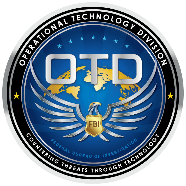 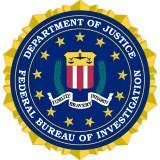 Electronics Technician (ET)(Operating in FBI Field Offices)Position Electronics Technician (ET) 0856 Series Position DescriptionPosition ResponsibilitiesFBI field ETs install and maintain the land mobile radio (LMR) systems, data network systems, facilities and electronic security systems within all 56 FBI field offices.  In addition, the ETs support the LMR for all DOJ law enforcement agencies, DEA, USMS, and ATFE.  ETs also handle the interoperability requirements with state and local law enforcement.  Interested individuals should possess a solid understanding of electronic theory.  Additionally, individuals should have a basic knowledge of data networks, RF theory, and electronic troubleshooting skills.  The ET position requires TS-SCI clearance, fit for duty (FFD) physical, and a mobility agreement.The FBI ET Program is divided into the following major disciplines:RF SystemsAlarm SystemsAccess Control SystemsVideo Security SystemsData NetworksTactical ProgramsRequired QualificationsMinimum qualifications are basic electronics theory and knowledge either through experience or training.  Grade levels are determined by the type of experience/training.  GS-7 requires at least an Associate’s degree or equivalent specialized experience.  This position covers performing work involving applying: Knowledge of the techniques and theories characteristics of electronics, such as knowledge of basic electricity and electronic theory, algebra, and elementary physics; knowledge of electronic equipment design, development, evaluation, testing, installation, and maintenance; and knowledge of the capabilities, limitations, operations, design, characteristics, and functional use of a variety of types and models of electronic equipment and systems related to, but less than, a full professional knowledge of electronic engineering.The FBI ET Position requirements include:Possession of a valid driver's licensePhysical Demands: Climbing towersLifting heavy objects in excess of 50 poundsCrouching or crawling in small work areasInclement weather conditions (rain, snow, ice, and high winds)Career LadderField ET’s = GS-5, GS-7, GS-9, GS-10, GS-11, GS-12TravelFrom Field Office to Resident Agencies (RAs) and Off SitesTraining at Quantico, Regional locations, or vendorsTDY to assist with major field office projects, special events, and crisis situationsSpecialty teams such as Technical Response Team or Legat Teams**Must be selected and approved by SAC to participate on specialty teams.